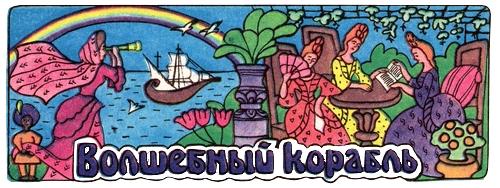 Однажды молодой принц ехал по приморской дороге. У него было много неприятностей дома, и он отправился путешествовать, чтобы развлечься. В былое время он от тоски плакал день и ночь, и потому его прозвали Принц Слеза.Однако доктора нашли, что это очень дурная привычка, и разрешили ему плакать только по три раза в день: перед завтраком, перед обедом и перед ужином.Было уже поздно. Принцу хотелось поужинать, а потому он решил по обыкновению прежде всего поплакать. Он слез с коня и сел под деревом, но едва из его глаз выкатилось с полдюжины слезинок, как вдруг он заметил, что далеко-далеко над морем поднимаются золотые купола. Принц поднялся, протер глаза и, обратившись к какому-то прохожему, велел ему позвать мэра соседней деревни.Когда мэр пришел, принц спросил его: «Что это за купола блестят на воде?»— Принц, — ответил мэр, — эти купола покрывают дворец трех принцесс-близнецов. Они — крестницы одной феи и живут на пустынном острове. Дворец можно видеть только в это время дня, когда лучи заходящего солнца падают на него и он сверкает. Одна из принцесс очень красива, другая очень добра, третья очень умна.— Вот как, — заметил Принц Слеза, в глазах которого в эту минуту не было слез. — Это очень интересно. Нет ли тут парома к острову?— Парома? Да остров так далеко, что устроить парома нельзя.— Может быть, вы достанете мне корабль?— Невозможно, принц. Кругом острова столько скал, столько подводных камней, что к его берегу можно подойти только в особенной лодке, которая называется Наутилусом. Она имеет форму бараньего рога.— Ну так скажите, где можно найти такую лодку?— Нигде нельзя. Есть только один Наутилус, да и тот принадлежит крестной матери трех сестер. Она нарочно велела выстроить для себя лодку в виде рога, чтобы навещать их. Только она и может приставать к острову.— Отлично, — сказал принц. — Благодарю вас.Он отпустил мэра, снова сел на лошадь, проехал в лучшую гостиницу деревни, поужинал и лег спать.Утром принц пролил только три слезинки перед завтраком: он слишком торопился отправиться разыскивать лодку или корабль, который переправил бы его на остров трех сестер. Он не верил мэру и думал, что все-таки найдет себе корабль.Прежде всего он проехал к тому месту, с которого видел накануне золотые купола, но как ни всматривался вдаль Принц Слеза, перед его глазами блестели только волны, освещенные лучами утреннего солнца. Чтобы заметить место, с которого он видел блестящие купола, принц вбил у подножия дерева кол, на нем он вырезал начальную букву своего имени и нарисовал слезу.— Когда ладья будет готова, я отправлюсь с этого места.Он поехал дальше и вскоре очутился в другой деревне. При въезде в нее сидел молодой человек и делал деревянные ведра.Его звали Вечно Надейся, потому что он надеялся, что один старый дядя подарит ему чудный дом, другой — землю, а старая тетка — чучело попугая, роговую табакерку и грелку. В ожидании этих подарков он делал ведра и лоханки для деревенских хозяек.— Вероятно, этот малый умеет строить корабли, — подумал Принц Слеза, — он так ловко управляется со своими инструментами. — Не можете ли вы, — прибавил он вслух, — сделать мне Наутилус?— А что это за штука? — спросил молодой человек.— Это лодка в виде раковины улитки или рога барана, я сам хорошенько не знаю.И он рассказал, зачем ему нужна такая лодка.— Мне кажется, — прибавил принц, — что раз вы так ловко делаете деревянные ведра, вам будет нетрудно построить Наутилус.— Надеюсь, — ответил молодой человек, — но мне нужен образец или хотя бы рисунок.— Где же достать их?— Послушайте, в конце деревни живет очень ученый молодой человек, он знает все. Его зовут А. Б. В. Пойдем к нему, объясните ему, что вам нужно. Если он сделает чертеж лодки, я построю вам Наутилус.А. Б. В. учился в школе, стоявшей невдалеке от деревни. Он был там единственным учеником, поэтому учителя передали ему все свои знания. И он считался очень, очень ученым. К несчастью, у него не было ничего, кроме маленького садика, и он жил бедно. Вечно Надейся спросил А. Б. В., видел ли он лодку, о которой говорит Принц Слеза. А. Б. В. никогда не видел Наутилуса, но слышал о нем.— Я даже знаю, где она, — прибавил молодой ученый.— Знаете? — воскликнул принц.— Да. Когда фея путешествует, она оставляет свою лодку в маленьком пруду невдалеке отсюда. Теперь полнолуние, если вам угодно, мы можем все вместе отправиться туда. Рассмотрев Наутилус, я вам сделаю чертеж и маленькую модель.— Незачем трудиться. Может быть, втроем мы унесем лодку…— Украсть!? Фу! — закричал А. Б. В.— Можно было бы взять ее на время… силой, — продолжал Принц Слеза, — а потом, вернувшись из путешествия, поставить обратно.— Нет, это тоже нечестно. Я согласен только пойти и осмотреть Наутилус.Вечером А. Б. В. захватил складной метр, циркули, и все трое отправились в путь. Через три дня молодой ученый сделал чертеж, высчитал, сколько нужно заготовить железа, дерева, полотна и канатов для постройки Наутилуса, вымерил и высчитал все размеры лодки феи.Вечно Надейся принялся за дело. Чтобы работа подвигалась скорее, молодые люди решили, что и А. Б. В. будет помогать ему.Принц тоже делал все, что мог, но так как он не умел работать, ему поручали носить доски, варить деготь, чтобы конопатить щели, и т. д.Молодые люди работали так усердно, что через несколько дней лодка стала походить на Наутилус феи. Надо вам сказать, что в дело вмешался еще кое-кто. Как и следовало ожидать, крестная мать принцесс знала обо всем, что происходило. Она видела, как А. Б. В. делал чертеж Наутилуса, и не помешала ему, так как ей это понравилось. Она даже нашла, что дело идет недостаточно скоро, несмотря на все усилия работников, и каждую ночь посылала своих слуг помогать строить Наутилус. Когда утром Вечно Надейся видел, что прикреплено несколько лишних досок, хотя накануне вечером они лежали на траве, он благодарил за это А. Б. В. Между тем А. Б. В. приписывал это стараниям Вечно Надейся и низко кланялся ему. Думая, что он шутит, Вечно Надейся принимал его благодарности. На следующий день роли менялись. На принца же никто не обращал внимания, никто даже не хвалил его за то, как он мешает деготь, и это его очень удивляло. Он привык, чтобы его постоянно хвалили.Когда благодаря работникам феи Наутилус был готов и А. Б. В., Вечно Надейся и Принц Слеза налюбовались лодкой, они решили как можно скорее спустить ее на воду. Сказано — сделано.В тот же день Наутилус грациозно покачивался на волнах. Три товарища вошли на палубу лодки. Для того чтобы решить, куда следует направиться, принц предложил проплыть к тому дереву, близ которого он воткнул кол. Так и сделали. Солнце начинало опускаться к морю, и золотые купола виднелись вдали над лазурными волнами.Тут Принц Слеза (кстати, с тех пор, как он принялся за постройку лодки, он не проронил ни одной слезы) поблагодарил А. Б. В. и Вечно Надейся и, обещав им рассчитаться с ними по возвращении, хотел отпустить их на все четыре стороны.— Неужели вы желаете, — сказал ему Вечно Надейся, — один отправиться на остров?— Да, — ответил принц. — Я изучил направление ветров и течений. Мне никого не нужно.— Прекрасно, — закричал А. Б. В., — уж не думаете ли вы, что мы работали, а вы будете пользоваться нашими трудами? Мы позволяли вам носить доски и варить деготь, а теперь мы, пожалуй, согласимся взять вас с собой. Только постарайтесь приносить пользу. Итак, если вам очень хочется, беритесь за весло. Вечно Надейся возьмет другое, я же сяду за руль.Хотя с принцем поступили не особенно вежливо, ему пришлось согласиться. Все же в глубине сердца он сердился за то, что его с первого места переместили на последнее.Отплыли от берега. Некоторое время все шло довольно хорошо. Благодаря ловкости А. Б. В. странная лодка скользила между подводными камнями. Но скоро все изменилось. Дело в том, что фея, занятая чем-то другим, не заметила, что лодка, сделанная по образцу ее Наутилуса, уже очутилась на воде. Узнав это, она стала невидимой и пошла за лодкой, еле касаясь ножками верхушек волн. Она призвала к себе на помощь водяных духов, а также тритонов и наяд, живущих в море. Одни из них принялись дуть в паруса лодки, другие стали толкать ее снизу, и вскоре она изменила направление. Напрасно А. Б. В. правил к дворцу, блестящие стены которого манили к себе путешественников. Наутилус все поворачивался на одном месте, как волчок, и не подвигался вперед. Лукавая фея смеялась, видя выражение досады на лицах несчастных мореплавателей. Между тем блестящий дворец мало-помалу тонул в сумраке, они же удалялись от острова трех принцесс.— Этот А. Б. В. не умеет править, — подумал принц. — Как ужасно попасть в руки неумелого человека. По его милости наша лодка разобьется о подводные камни. Будь я один, Наутилус шел бы иначе.Но он молчал. Тем не менее А. Б. В., вероятно, угадал его мысли и предложил ему сесть за руль. Принц передал А. Б. В. весло и сел править. Но что ни делал он, чтобы направить лодку к острову, ничего не выходило. После принца за руль сел Вечно Надейся, но и ему посчастливилось не больше. Наконец молодые люди предоставили Наутилусу нести их, куда ему вздумается.И едва мореплаватели перестали грести и работать рулем, как лодка быстро помчалась к отдаленному острову, на который падали последние лучи солнца.Скоро совсем стемнело, но лодка продолжала скользить меж подводными камнями, точно ее вела невидимая рука, и, действительно, фея направляла Наутилус. Три путешественника находили такое плавание опасным, но знали по опыту, что им ничего больше не остается делать. Вскоре их тревога сменилась радостью. Около полуночи они увидели купола, которые на этот раз при свете луны казались не золотыми, а серебряными. Через несколько мгновений лодка подошла к берегу, и путешественники радостно выскочили на отмель.Идти во дворец было поздно, поэтому молодые люди тотчас же легли спать под открытым небом.— Завтра, — сказал А. Б. В., — мы пойдем представиться принцессам.— Ну, таким незнатным людям, как вы, нечего идти во дворец, — заметил Принц Слеза. — Я пойду один, а вы меня подождете у дверей.— И не подумаем, — ответил Вечно Надейся. — Мы пойдем с вами.— Почему бы и нам не познакомиться с тремя сестрами? — прибавил А. Б. В.Принц Слеза решил, что спорить не стоит, улегся на песок и скоро заснул глубоким сном. То же сделали и его спутники.Проснувшись, все трое закричали от ужаса. Перед ними сидел такой великан, какого они никогда и не видывали. Он смотрел на них и посмеивался. У него было совсем черное лицо, и между его красными губами виднелись два ряда громадных белых острых зубов. Это был исполинский негр. Путешественники подумали, что великан хочет съесть их и радуется при виде такой неожиданной добычи. Они были уверены также, что он сторож трех принцесс.Они ошиблись. Прежде всего они были не на острове сестер-близнецов, а на другом, новом. Фея внезапно выдвинула его из глубины морской, чтобы обмануть их. Кроме того, великан, ее приятель, был совсем не так кровожаден, как казался. В это самое утро она попросила его оказать ей одну большую услугу. Увидев трех путников, фея решила женить их на трех принцессах и, обращаясь к великану, сказала:— Один из них — деревенский ученый, который воображает, что он умнее всех на свете. Другой ждет подарков от своих родных и в надежде на это работает только, чтобы не умереть с голоду. Третий — принц. Он думает, будто все в мире создано для его удовольствия. Товарищи уже дали ему хороший урок, который, надеюсь, принесет ему пользу. Пожалуйста, постарайся окончательно исправить их от тщеславия и самомнения, и когда это будет сделано, подними над твоим замком флаг цвета пламени. Тогда и я приду сюда.Когда молодые люди немного оправились от страха, принц спросил великана, где они, на острове трех сестер или нет?— На острове трех сестер? Такого не знаю, — ответил негр. — Вы на моем острове.— Вот как! — сказал Принц Слеза самым вежливым тоном. — Вот как! Простите, господин великан, за нашу бесцеремонность. Позвольте нам проститься с вами и снова сесть в нашу лодку.— Ее здесь больше нет, — посмеиваясь, ответил великан, — ее увела фея.Дело принимало дурной оборот.— Как же мы отплывем с острова? — спросил А. Б. В.— Вы останетесь здесь.— Останемся? — в свою очередь воскликнул Вечно Надейся, начинавший терять надежду. — А кто же будет вместо меня делать ведра?— Ну, если вы хотите работать, для вас найдется дело, но так как вы не умеете себя вести, я вам дам дядьку.Сказав это, он свистнул. Явился новый великан, почти такой же безобразный и еще на полфута выше. Негр приказал им идти за дядькой, и они беспрекословно повиновались. Они не ели с утра предыдущего дня, так как торопились докончить свой Наутилус, а потому теперь сильно проголодались. Итак, когда дядька спросил их, хотят ли они есть, молодые люди очень обрадовались.Они сказали, что очень голодны, и великан вынул из кармана ржаной колос, подал его своим воспитанникам и сказал:— Посадите зерна этого колоса в землю. Вырастет рожь, когда появятся колосья, нальются и поспеют, сожните рожь, вымолотите колосья, смелите зерна и сделайте себе хлеб.— Да мы сто раз умрем раньше, чем зерна пустят ростки! — крикнул Вечно Надейся.— Ну, ну, здесь совсем незачем есть так часто, как обыкновенно. Это дело привычки. Только жадные выдумали есть по три-четыре раза в день. Если вы хотите есть через шесть месяцев, не теряйте времени и посадите ржаные зерна. Поливайте их водой из источника, который течет по ту сторону острова, но так как воду неудобно носить горсточками, можете вместо ведер употреблять желуди дубов. Знаете, можно брать их чашечки. Это очень удобно. Вы сделаете из них ложки. Нужно только выбрать желуди, на которых еще остались веточки.Шесть месяцев голодать! Молодые люди закопали зерна в землю, как им было приказано. Потом они отправились отыскивать ручей. До него было с версту. Им приходилось приносить приблизительно по одной капле. Можете себе представить, сколько раз они ходили взад и вперед, чтобы доставить зернам достаточно влаги. Впрочем, надо сказать, что принц обильно поливал их слезами.Следовало бы думать, что раз доктора позволили ему плакать только перед едой, он совсем не плакал, так как не завтракал, не обедал и не ужинал. Наоборот: теперь он проливал слезы с утра до ночи: плакал, идя за водой, плакал, возвращаясь от ручья, плакал во время отдыха, а может быть, плакал даже во сне. Но мало-помалу он понял, что плакать не стоит, тем более что зерна уже проросли и им не нужно было особенно много влаги.Хотя молодые люди не обедали, они продолжали отлично чувствовать себя, но были страшно голодны.Принц Слеза, голодавший первый раз в жизни, сперва жалел только себя. Но подумав, что множество людей на земле страдают каждый день таким же образом без надежды получить через некоторое время прекрасную жатву, он стал глубоко жалеть их. Теперь принц старался придумать, как он будет облегчать страдания бедняков, если когда-нибудь вернется в свое королевство, и его слезы высыхали. Он находил бесчестным плакать о себе, когда большая часть человечества страдает постоянно.Почти такие же мысли шевелились в уме его двух товарищей. А. Б. В. старался придумать, как устроить счастье всех людей на земле, а Вечно Надейся решил, вернувшись на родину, поделиться с бедняками теми подарками, которые он надеялся получить.Когда рожь выросла и поспела, три товарища сжали ее. Камнями они смололи зерна, потом сделали хлеб и испекли его в золе. Можно себе представить, как они обрадовались, когда хлеб испекся. Он казался таким вкусным, с хрустящей корочкой! К несчастью, этот хлебец был не больше пятикопеечного розанчика, и три друга скоро поняли, что насытиться может только один. Если бы что-нибудь подобное случилось за год перед тем, они, вероятно, стали бы спорить, но общее несчастье так изменило их, что ни один из трех не хотел дотронуться до хлебца, которого они так долго ждали. Каждый уговаривал двух других разделить хлеб пополам. Они все еще спорили, когда огненно-красный флаг взвился над башней замка великана. В то же мгновение перед ними появилась фея. Она улыбалась. Подняв хлебец, который три товарища по несчастью не тронули, она сделала им знак идти за ней и отвела их в замок. Там стоял накрытый стол, уставленный великолепными кушаньями. Молодые люди ели с большим аппетитом, но особенное удовольствие доставил им хлебец, сделанный их собственными руками. Фея положила его на середину стола на золотое блюдо. После обеда фея отвела их в большую-большую комнату, все стены которой были сверху донизу заставлены книгами.— Вы стали славными молодыми людьми, — сказала она, — вы способны жертвовать собой и отказываться для других от необходимого, но это еще не все. Я хочу, чтобы вы сделались очень умными. Даже А. Б. В. нужно многому поучиться. Учитесь же, я каждый день буду приходить заниматься с вами. Когда я найду, что вы достаточно образованы, я скажу, чего жду от вас.Молодые люди принялись усердно заниматься. Каждое утро фея приходила к ним, спрашивала, что они читали или что узнали накануне, и была довольна их успехами. Наконец, однажды (было первое мая и стояла чудная погода) фея приняла вид бабочки (это был самый нарядный ее туалет) и сказала им:— Вы научились всему. Переоденьтесь и идите за мной.Молодые люди прошли в соседнюю комнату, где лежали великолепные, вышитые золотом и серебром платья, переоделись, потом вернулись к фее, и она отвела их к берегу моря. Возле берега покачивался Наутилус, не тот, который они выстроили, а чудная лодочка феи. Они вошли в нее со своей покровительницей и через несколько часов пристали к другому острову. Увидев дворец с золотыми куполами, они поняли, что он принадлежит трем сестрам-близнецам. Фея велела им высадиться на землю.— Прежде всего я скажу вам, что задумала. У меня три прелестные крестницы. Если хотите, они сделаются вашими невестами.Все трое сказали, что им очень приятно жениться на ее крестницах.— Одна из них — красавица, — продолжала фея, — другая — замечательно добра, третья — очень умна. Я их люблю одинаково, вас же всех троих нахожу хорошими. Итак, пусть судьба решит, кому из вас достанется та или другая невеста.Она наклонилась, сорвала три травинки: одну длинную, другую покороче, третью совсем коротенькую. Спрятав их в свой маленький кулачок и выставив только их кончики, фея протянула руку молодым людям.— Возьмите, — сказала она, — тот, кому попадется самая длинная травка, выберет себе красивую невесту, кому достанется средняя, — добрую или умную. Тот, кому попадется совсем коротенькая, возьмет оставшуюся невесту.Самая длинная травка попала в руки Вечно Надейся.— Какую же из моих крестниц выберете вы? — спросила фея.— Добрую, — без колебаний ответил бывший фабрикант деревянных ведер.— А вы? — спросила фея А. Б. В., который по жребию мог выбирать после него.— Я хочу жениться на умной.Принцу пришлось взять красавицу, но он скоро утешился, решив, что красавица-королева будет украшением трона и что крестница феи не может быть ни особенно злой, ни глупой.Действительно, когда через несколько минут женихов ввели в зал, где их ждали три принцессы, Принц Слеза, А. Б. В. и Вечно Надейся увидели, что сестры-близнецы все три одинаково красивы.— Они также очень добры и умны, — сказала фея, — это произошло оттого, что они долго жили вместе. Добро заразительно, как и зло.В заключение скажу вам, что в двух соседних государствах были два незанятых трона, их короли отказались от правления, находя это слишком беспокойным делом. Фея сделала королями А. Б. В. и Вечно Надейся. Принц Слеза, который решил бросить свое любимое занятие — плакать, вернулся к себе и стал править государством, только и думая о счастье своих подданных. То же делали и его бывшие товарищи.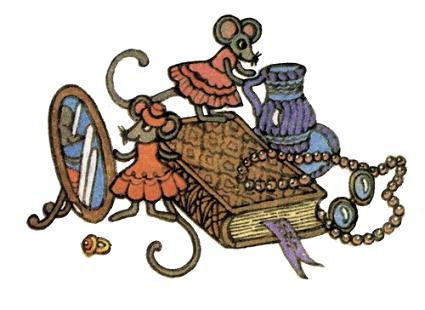 